令和５年度　第２回　大阪府内の知的障がい者福祉関係機関職員に対する機関研修会知的障がいのある方の就労定着支援について知的障がいのある方が就労していく過程において、その中で生じる様々な課題に対処することが難しく、傷つき体験を重ね、離職してしまうことが多くみられる。成人の知的障がいの方にとって、就労の継続は自信を持って安定した生活を送る上で重要な要素の一つである。知的障がいのある方が安心して就労を継続するためにはどのような課題があり、どのような支援が必要なのか、雇用前の段階から、就職し、その後定着するまでの支援内容について事例も含めて学ぶことを目的とする。＊当日は、参加者の皆様にも就労定着に必要な支援のアイデアなどについて意見交換をしていただきます。◆ 日　時　　令和６年２月６日（火）午後２時００分 から 午後４時３０分（ 受付開始 午後１時３０分 ）◆ 場　所　　大阪急性期・総合医療センター　３階　講堂（住所：大阪市 住吉区 万代東３丁目１－５６）◆ 対　象　　政令市（大阪市、堺市）を除く下記職員 約100名（※先着順）大阪府内市町村知的障がい者福祉担当職員障がい福祉サービス事業所職員（成人の知的障がい支援）※成人の知的障がいのある方を支援している事業所職員が対象となります。府内支援学校教員　等◆ 講　師　　社会福祉法人 加島友愛会　理事長　酒井 大介 氏【 申込開始日時 】　令和６年１月９日（火）　午前１０時【 申込締切日時 】　令和６年１月３０日（火）午後５時　　＊申し込み期間を延長いたしました。【 申 込 方 法 】 　裏面をご覧ください。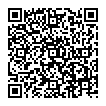 【 研 修 案 内 】・下記、大阪府ホームページに掲載しております。https://www.pref.osaka.lg.jp/jiritsusodan/kikan2022/index.html・本研修は、資格研修及び必須の研修ではありません。修了証書の交付はありません。・会場での対面研修となります。オンラインでの配信予定はありません。・研修受講に際しては、マスク着用等の感染症対策に御協力をお願いいたします。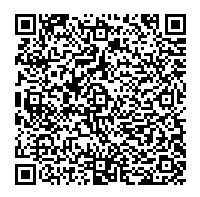 【 申 込 方 法 】① 下記URLもしくは右の二次元コードへアクセスhttps://lgpos.task-asp.net/cu/270008/ea/residents/procedures/apply/a69b0ef4-2689-4235-a543-0efb0af8a3f6/start② ページ右上にある≪新規登録≫⇒１番下の≪個人として登録≫⇒ID・パスワードを作成・登録※大阪府行政オンラインシステムのIDを登録の上、研修申し込みが必要です。※すでに個人としてIDをお持ちの方は、作成の必要はありません。③にお進みください。③ ログインした状態で、≪次に進む≫から申し込みフォームに記入※受講者１名ずつお申し込みください。複数名まとめての参加申し込みはできません。【 受 講 決 定 】※研修当日の受付や問い合わせに、受講決定通知に記載されている受講番号および氏名が必要です。「大阪府行政オンラインシステム」のマイページで≪令和６年１月29日以降≫に「受講可」もしくは「不可」の通知が順次表示されます。必ず、研修前日までに通知を確認し、受講決定通知に記載されている受講番号を印刷もしくはメモしてください。【 注 意 事 項 】　※必ず御確認ください・講義映像の録画・録音・撮影及び資料の二次利用、詳細内容のSNSへの投稿は固くお断りいたします。・受講者１名ずつの申し込みが必要になります。・申込みは先着順です。定員に達した場合、予定より早く募集を締め切る可能性があります。・申込人数が定員を超過した場合、御参加いただけない旨を御連絡する場合があります。・本研修の対象者とならない方からのお申込みがあった場合は、申込み完了後であっても受講をキャンセルさせていただきますので御了承ください。・病院敷地内に駐車場もございますが、なるべく公共交通機関でお越しください。・感染症対策のため、換気を行う予定です。会場の空調が細かく調整できませんので、寒暖調整可能な服装でお越しください。・開催当日午前７時時点に、大阪府内全域に暴風警報または大雨警報が発令されている場合は、開催中止とさせていただきます。御了承いただきますようお願いいたします。【 問い合わせ先 】大阪府障がい者自立相談支援センター　知的障がい者支援課　担当：田中・良原電話　０６－６６９２－５２６３